PENGARUH UKURAN PERUSAHAAN, PROFITABILITAS
 DAN LEVERAGE TERHADAP TAX AVOIDANCE 
PADA PERUSAHAAN MANUFAKTUR 
YANG TERDAFTAR DI BURSA 
EFEK INDONESIA PERIODE 
2015-2018 Oleh:Nama	: Maria ChristineNIM	: 36150295SkripsiDiajukan sebagai salah satu syarat untukmemperoleh gelar Sarjana AkuntansiProgram Studi AkuntansiKonsentrasi Perpajakan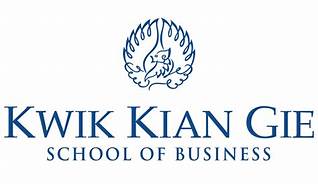 INSTITUT BISNIS dan INFORMATIKA KWIK KIAN GIEJAKARTASEPTEMBER 2019